Виртуальный центр обработки данныхМы предоставляем в пользование промышленный виртуальный центр обработки данных (ВЦОД), который в отличие от собственного дата-центра не нуждается в расходах на аппаратное обеспечение, содержание, обслуживание и модернизацию. Вы получаете инфраструктуру как сервис (IaaS) с возможностью самостоятельного управления и мониторинга через специальный портал.Решение включает в себя вычислительные ресурсы, дисковое пространство, средства управления и мониторинга, сервисы информационной безопасности и доступа к инфраструктуре. Виртуальный ЦОД может использоваться как основная или резервная площадка.ЗАЯВКА НА ПОДКЛЮЧЕНИЕВоспользуйтесь формой обратной связи и наши менеджеры свяжутся с Вами в самое ближайшее время для уточнения деталей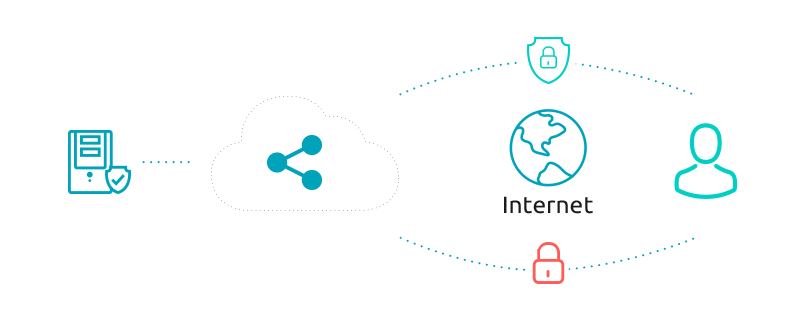 Варианты исполнения:Линейка услуг:Предлагаются различные варианты реализации и тарификации облачных ресурсов, состав и функционал которых определяется исходя из бизнес-задач и требований клиента.Публичное облако для типовых бизнес-приложений (тарификация по фактическому потреблению)Виртуальный центр обработки данных (ВЦОД) c абонентской платой за ресурсы хранения. Включает в себя вычислительные ресурсы для обработки информации, ресурсы для хранения информации, средства управления и мониторинга, а также шаблоны ВМ всех популярных операционных систем.Услуга предназначена для подавляющего большинства прикладных систем и бизнес-приложений.Виртуальный центр обработки данных (ВЦОД) с выделенным пулом вычислительных ресурсов в облачной платформе. Включает в себя ИТ-инфраструктуру, выделенные и гарантированные вычислительные ресурсы, для обработки информации, ресурсы для хранения информации, средства управления и мониторинга.Услуга предназначена для систем или бизнес-приложений с фиксированными требованиями к производительности вычислительных ресурсов (виртуальные АТС, 1С, если не достигается высокая производительность приложения при работе в DF Cloud On Demand).Виртуальный центр обработки данных (ВЦОД) с выделенным пулом вычислительных ресурсов для клиентских задач. Включает в себя ИТ инфраструктуру, выделенный пул вычислительных ресурсов (один или более аппаратных серверов), ресурсы для хранения информации, средства управления и мониторинга.Услуга предназначена для систем и бизнес-приложений с высокими требованиями к производительности вычислительных ресурсов (выполнение лицензионных требований, Oracle, SAP Hana, специализированные продукты, анализирующие большое или неограниченное количество данных).ЭТО РЕШЕНИЕ ДЛЯ ВАС, ЕСЛИ:вы хотите снять с себя непрофильные ИТ-задачи и сосредоточиться на своем бизнесе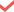 Виртуальный ЦОД (ВЦОД)все задачи по поддержке и обслуживанию ИТ-инфраструктуры берет на себя исполнитель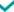 вы хотите обеспечить стабильную и надежную работу ИТ-системодин из лучших параметров SLA на рынке — 99,95%, финансовые гарантиинеобходимо обеспечить быстрый отклик бизнес-приложенийсервис на базе современных высокопроизводительных серверов Cisco и HPEнеобходимо обеспечить высокий уровень информационной безопасностипрофессиональные сервисы, сертифицированные специалисты по информационной безопасностиесть потребность в архивации, хранении и резервировании больших объемов данныхнеограниченная емкость хранения, системы резервного копирования и репликации, реализация DR-плановОСНОВНОЙ ЦОДПродуктивные системы заказчика разворачиваются в облаке DF Cloud.РЕЗЕРВНЫЙ ЦОДПродуктивные системы располагаются в собственной инфраструктуре заказчика, облако DF Cloud выступает дополнительной площадкой.Корпоративный вЦОД с доступностью 99,95% для критичных бизнес-систем и приложений, таких как: хостинг сайтов (CMS), хостинг 1С (бухгалтерия, документация, товарооборот, управление финансами, взаимодействие с персоналом, ERP и др.), прикладные продукты Microsoft (SQL Server, Remote Desktop, Exchange, Skype for Business, SharePoint, Office)Платформа для решения временных задач, таких как: тестовая площадка под новый проект, миграция между ИТ-площадками, перенос систем и данных с временных серверов в облако с оптимизацией ландшафта, масштабирование вычислительных ресурсов при пиковой нагрузкеВысокопроизводительная платформа для работы с ресурсоемкими приложениями, такими как: аналитические системы, хостинги баз данных, Big Data, IoT, виртуальные графические станции (vGPU Workstations) и др.Резервный ЦОД с запуском по требованию: в случае отказа основной площадки, приложения и сервисы автоматически запускаются на другой (актуально для компаний, соблюдающие требования ЦБ в части непрерывности бизнеса)Платформа для безопасного размещения информационной системы персональных данных (ИСПДн) в соответствии с требованиями Федерального закона «О персональных данных» от 27.07.2006 N 152-ФЗ.Резервный ЦОД с гибридной инфраструктурой (оптимальное решение для крупных организаций, часто используется вместе с услугой colocation)